Nebojte se matematiky II: Procenta Не бійтеся математики II: ВідсоткиPříprava na JPZ (jednotná přijímací zkouška), procvičování konkrétních úloh z JPZ na dané téma: ProcentaПідготовка до ЄВІ (єдиного вступного іспиту), виконання конкретних завдань із ЄВІ з даної теми: Відсотки ProcentaВідсотки________________________________________________________Zadání úkolu                 Přiřaďte ke každé úloze (1 – 3) odpovídající výsledek (A – F).          Завдання       Для кожної задачі (1 - 3) оберіть правильну відповідь (A - F).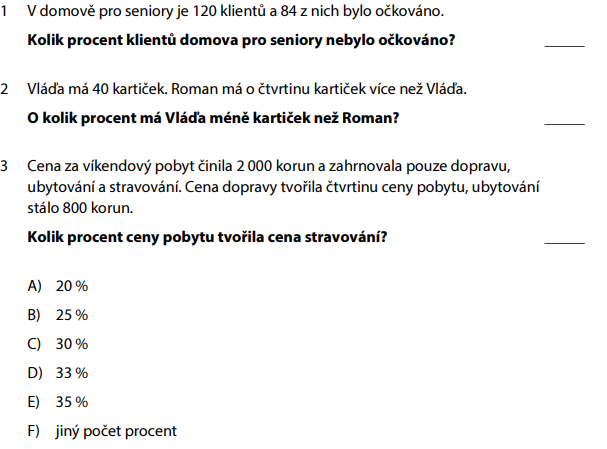 У будинку для літніх людей живе 120 літніх людей і 84 з них були вакциновані.Який відсоток літніх людей не був вакцинований?                                               ______У Владислава 40 карток. У Романа карток на чверть більше, ніж у Владислава.На скільки відсотків у Владислава менше карток, ніж у Романа?                       ______Вартість поїздки на вихідні склала 2000 крон. Ціна включала в себе вартість транспорту, проживання та харчування. Вартість транспорту складала чверть вартості поїздки, проживання коштувало 800 крон.Який відсоток від вартості поїздки складала вартість харчування?                  ______20%25%30%33%35%Інший відсоток2. Zadání úkoluPřiřaďte ke každé úloze (1 – 3) odpovídající výsledek (A – F).ЗавданняДля кожної задачі (1 - 3) оберіть правильну відповідь (A - F).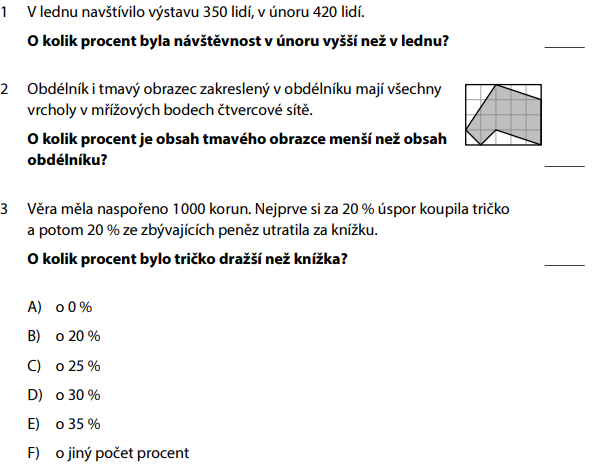 В січні виставку відвідало 350 людей, а в лютому – 420 людей.На скільки відсотків відвідуваність в лютому була вищою, ніж у січні?            ______Прямокутник і темна фігура, намальована в прямокутнику, мають всі вершини у вершинах квадратної сітки.  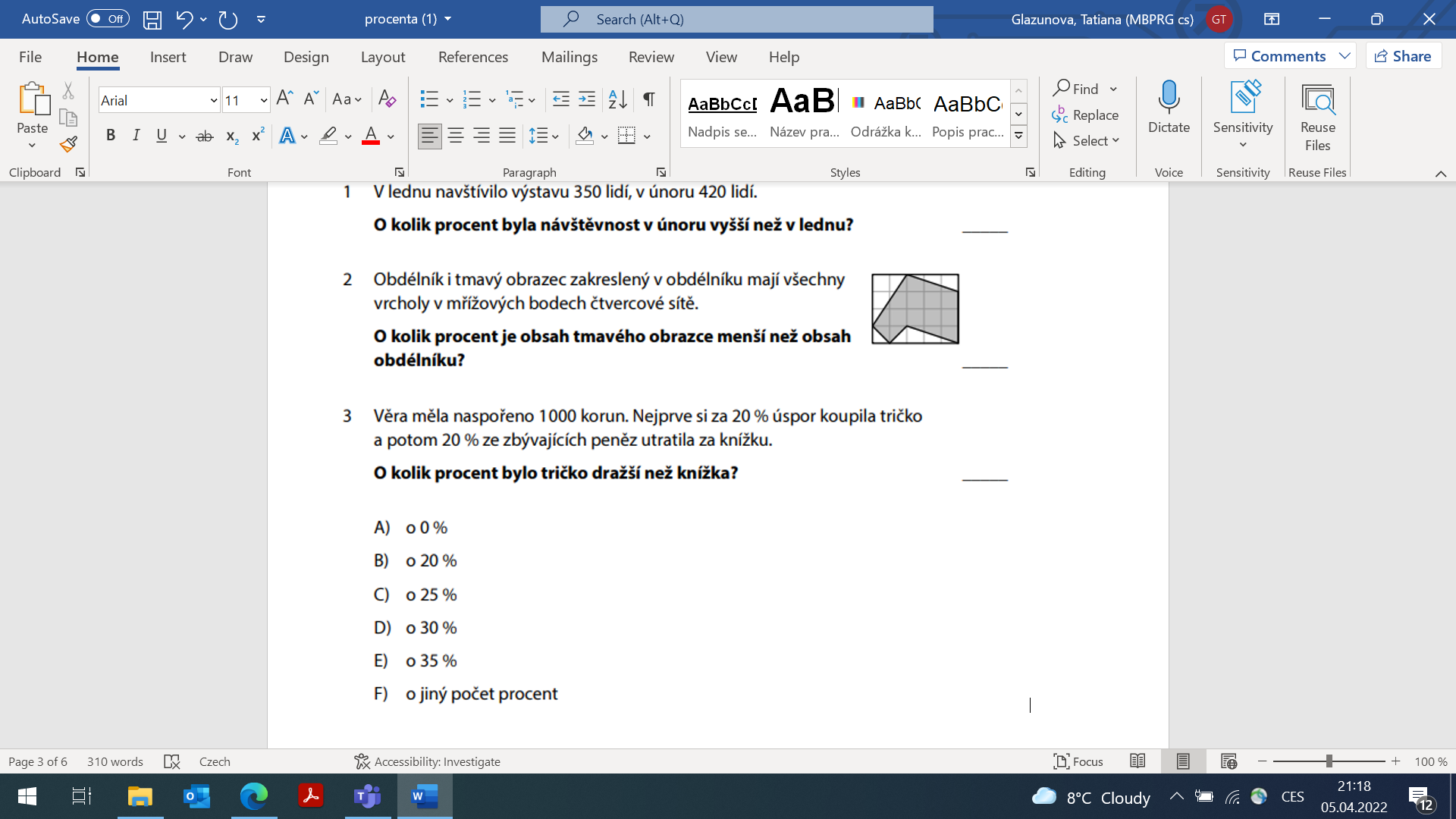 На скільки відсотків форма темної фігури менша форми прямокутника?          ______Віра накопичила 1000 крон. Спочатку вона купила кофту на 20% заощаджень, а потім витратила ще 20% від грошей, що залишалися, на книгу.На скільки відсотків кофта була дорожче від книги?                                              ______на 0%на 20%на 25%на 30%на 35%на інший відсоток 3. Zadání úkoluPřiřaďte ke každé úloze (1 – 3) odpovídající výsledek (A – F).Завдання Для кожної задачі (1 - 3) оберіть правильну відповідь (A - F).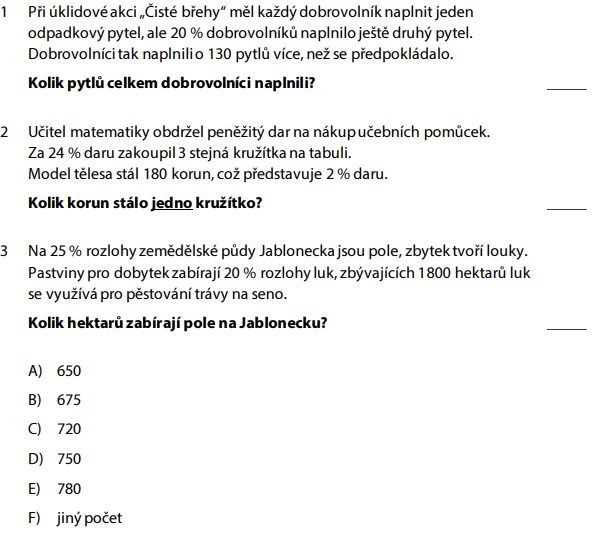 Під час події «Чисті береги» кожний волонтер повинен був заповнити сміттям один пакет, але 20% волонтерів заповнили сміттям ще й другий пакет. В результаті волонтери заповнии сміттям на 130 пакетів більше, ніж очікувалося.Скільки всього пакетів заповнили волонтери?                                                      ______Вчитель математики отримав грошовий подарунок на придбання навчального приладдя. 24% грошового подарунку він витратив на придбання 3 однакових циркулів для шкільної дошки. Модель об’ємної геометричної фігури коштувала 180 крон, що складає 2% грошового подарунку.  Скільки крон коштував один циркуль?                                                                          ______На 25% площі сільськогосподарських угідь Яблунцю знаходяться поля, решта площі припадає на луки. Пасовища великої рогатої худоби займають 20% площі луків, інші 1800 гектарів луків використовуються під вирощування трави на сіно.Скільки гектарів займають поля в Яблунці?                                                             ______650675720750780Інше число Co jsem se touto aktivitou naučil(a):Чому я навчився/-лася на цьому занятті:………………………………………………………………………………………………………………………………………………………………………………………………………………………………………………………………………………………………………………………………………………………………………………………………………………………………………………………………………………………………………………………………………………………………………………………………………………………………………………………………………………………………………………………………………………………………………………………………………………………………………………………………………………………………………………………………………………………………………………………………………………………………………………………………………………………………………………………	 Autor: Centrum pro zjišťování výsledků vzdělávání, Zpracoval: Petr Chára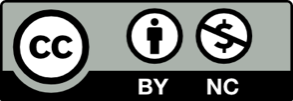 Toto dílo je licencováno pod licencí Creative Commons [CC BY-NC 4.0]. Licenční podmínky navštivte na adrese [https://creativecommons.org/choose/?lang=cs].Відповіді:CAE2.1 B
2.2 E
2.3 C3.1 E
3.2 C
3.3 D
